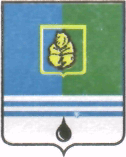 ПОСТАНОВЛЕНИЕАДМИНИСТРАЦИИ  ГОРОДА  КОГАЛЫМАХанты-Мансийского автономного округа - ЮгрыО внесении изменения в постановление Администрациигорода Когалыма от 04.03.2016 №588В связи с изменением состава комиссии по установлению необходимости проведения капитального ремонта общего имущества в многоквартирных домах, расположенных на территории города Когалыма, руководствуясь Уставом города Когалыма:В постановление Администрации города Когалыма от 04.03.2016 №588 «О создании комиссии по установлению необходимости проведения капитального ремонта общего имущества в многоквартирных домах, расположенных на территории города Когалыма» (далее – постановление) внести следующее изменение:Приложение 2 к постановлению изложить в редакции согласно приложению к настоящему постановлению.2. Отделу развития жилищно-коммунального хозяйства Администрации города Когалыма (Л.Г.Низамова) направить в юридическое управление текст постановления и приложение к нему, его реквизиты, сведения об источнике официального опубликования в порядке и в сроки, предусмотренные распоряжением Администрации города Когалыма от 19.06.2013 №149-р                 «О мерах по формированию регистра муниципальных правовых актов                                      Ханты-Мансийского автономного округа - Югры» для дальнейшего направления в Управление государственной регистрации нормативных правовых актов Аппарата Губернатора Ханты-Мансийского автономного округа - Югры.4. Опубликовать настоящее постановление в газете «Когалымский вестник» и разместить на официальном сайте Администрации города Когалыма в информационно-телекоммуникационной сети «Интернет» (www.admkogalym.ru).5. Контроль за выполнением постановления возложить на первого заместителя главы города Когалыма Р.Я.Ярема.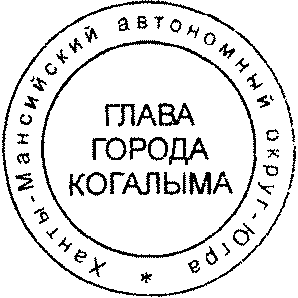 Глава города Когалыма 						Н.Н.ПальчиковПриложениек постановлению Администрациигорода Когалымаот 19.10.2016 №2541Состав  комиссии по установлению необходимости проведения капитального ремонта общего имущества в многоквартирных домах, расположенных на территории города Когалыма_________________________От  «19»октября2016г. № 2541Председатель комиссиипервый заместитель главы города Когалыма, председатель комиссии (должностное лицо, исполняющее обязанности на период временного отсутствия);Заместитель председателя комиссиидиректор муниципального казенного учреждения «Управление капитального строительства города Когалыма» (должностное лицо, исполняющее обязанности на период временного отсутствия);Секретарь комиссииинженер отдела капитального ремонта муниципального казенного учреждения «Управление капитального строительства города Когалыма».Члены комиссии:- председатель комитета по управлению муниципальным имуществом Администрации города Когалыма (должностное лицо, исполняющее обязанности на период временного отсутствия);начальник отдела архитектуры и градостроительства Администрации города Когалыма (должностное лицо, исполняющее обязанности на период временного отсутствия);муниципальный жилищный инспектор отдела муниципального контроля Администрации города Когалыма;директор муниципального казенного учреждения «Управление жилищно-коммунального хозяйства города Когалыма» (должностное лицо, исполняющее обязанности на период временного отсутствия);член Общественного совета при Администрации города Когалыма по осуществлению контроля за выполнением организациями жилищно-коммунального комплекса своих обязательств (по согласованию);директор управляющих организаций Общества с ограниченной ответственностью «Комфорт», Общества с ограниченной ответственностью «Наш дом» (по согласованию);директор управляющих организаций Общества с ограниченной ответственностью «Содружество», Общества с ограниченной ответственностью «Гармония» (по согласованию);директор управляющих организаций Общества с ограниченной ответственностью «Комфорт+», Общества с ограниченной ответственностью «Уют+» (по согласованию);директор управляющих организаций Общества с ограниченной ответственностью «Сибирь», Общества с ограниченной ответственностью «Уют» (по согласованию);директор управляющих организаций Общества с ограниченной ответственностью «Жилье», Общества с ограниченной ответственностью «Жилсервис» (по согласованию);директор управляющих организаций Общества с ограниченной ответственностью «Аркада», Общества с ограниченной ответственностью «Проспект» (по согласованию);директор управляющей организации Общества с ограниченной ответственностью «Управляющая компания «Веста» (по согласованию);Председатель (член) Совета многоквартирного дома (по согласованию);собственник жилого помещения (по согласованию).